EXAMEN FINAL DE TOPOGRAFIA IIPARALELO 2TEMA 1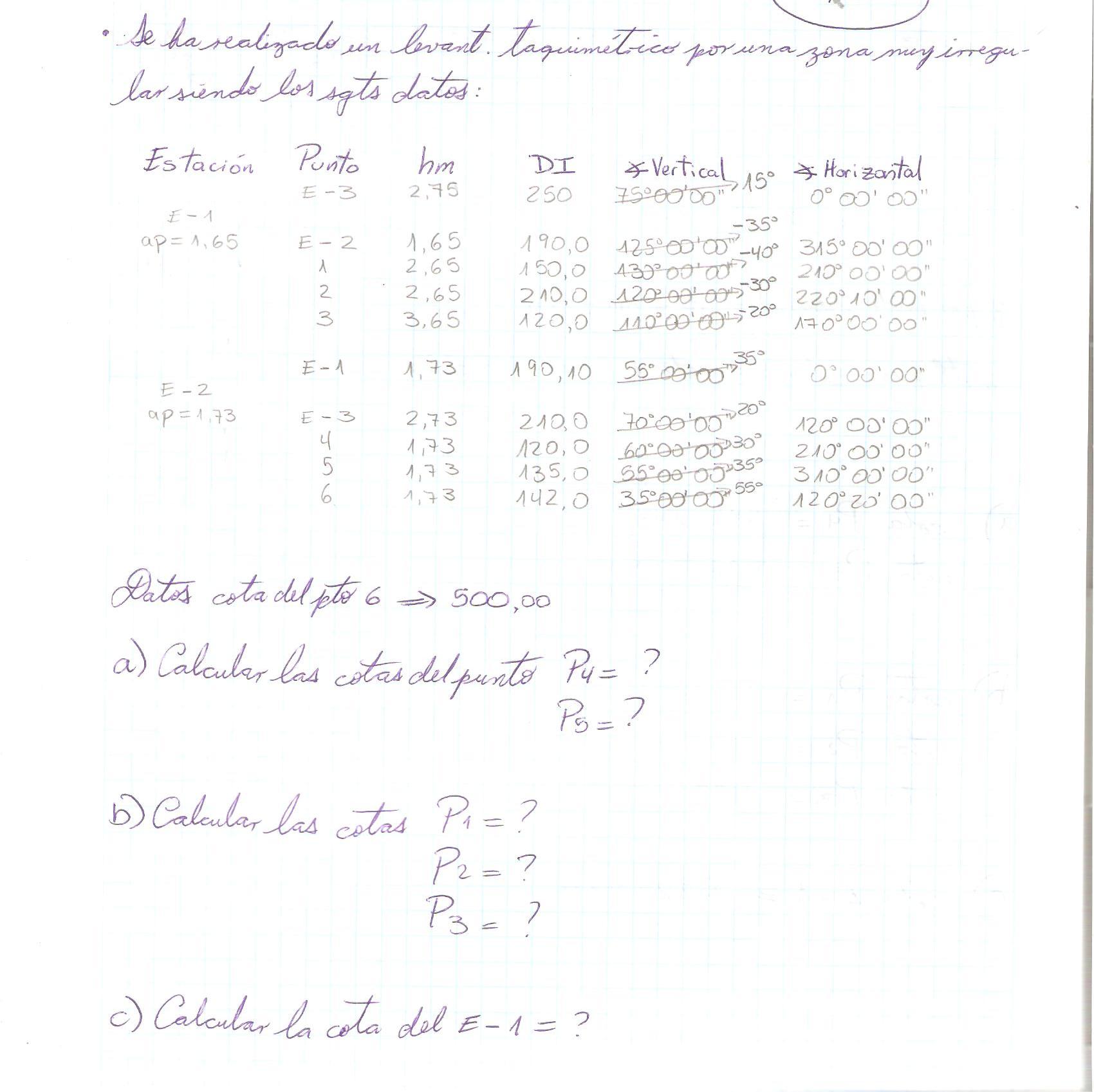 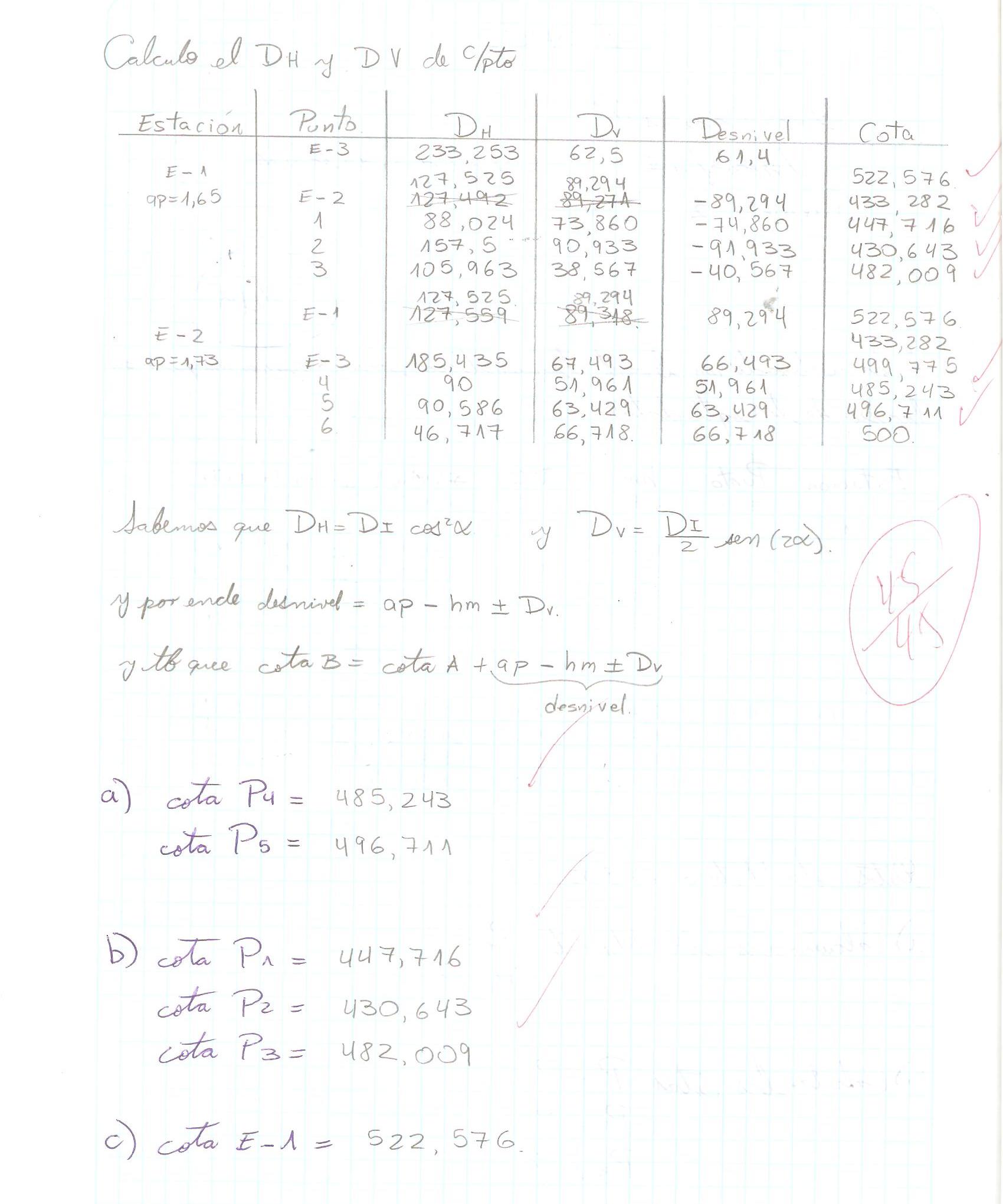 TEMA 2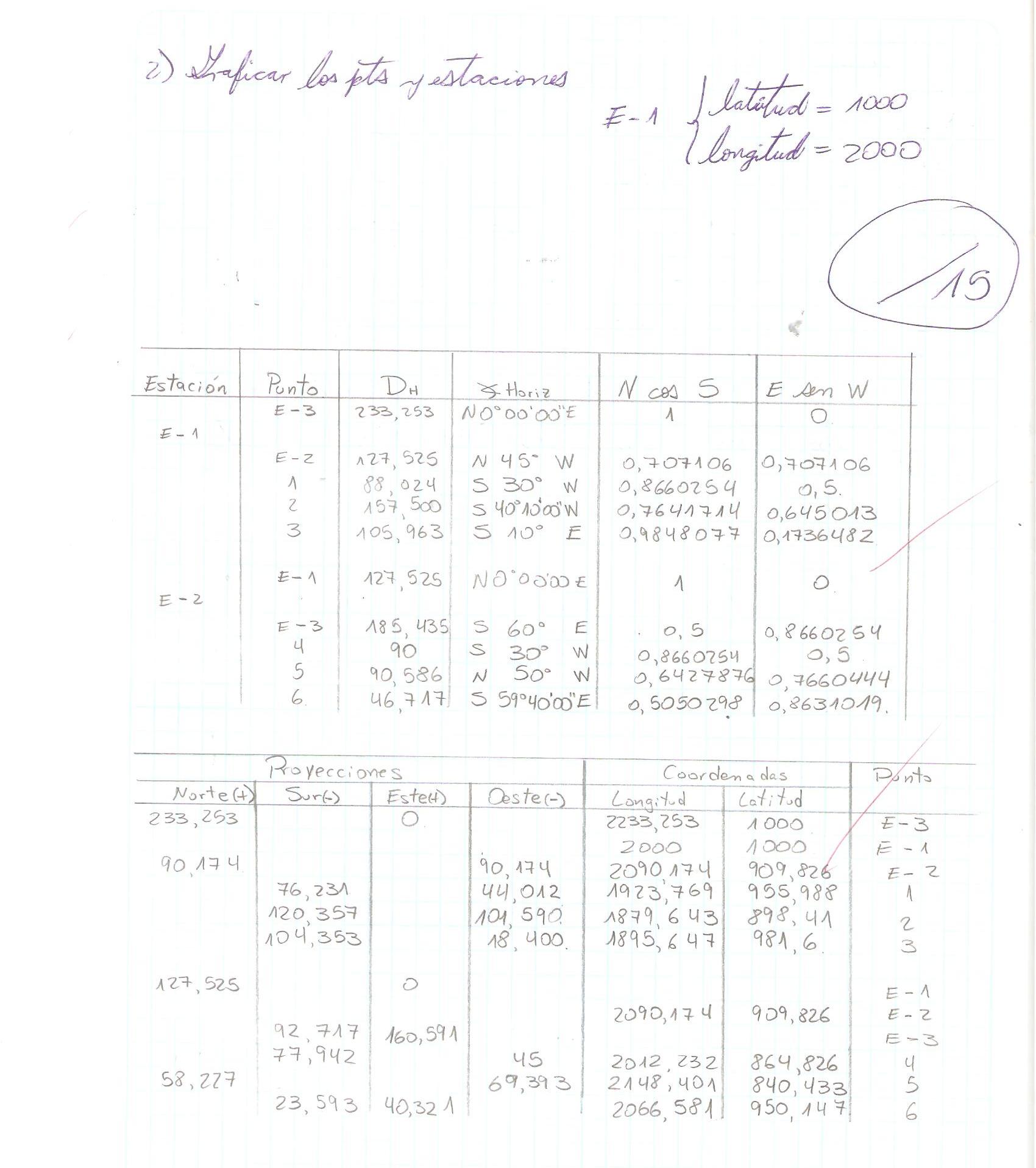 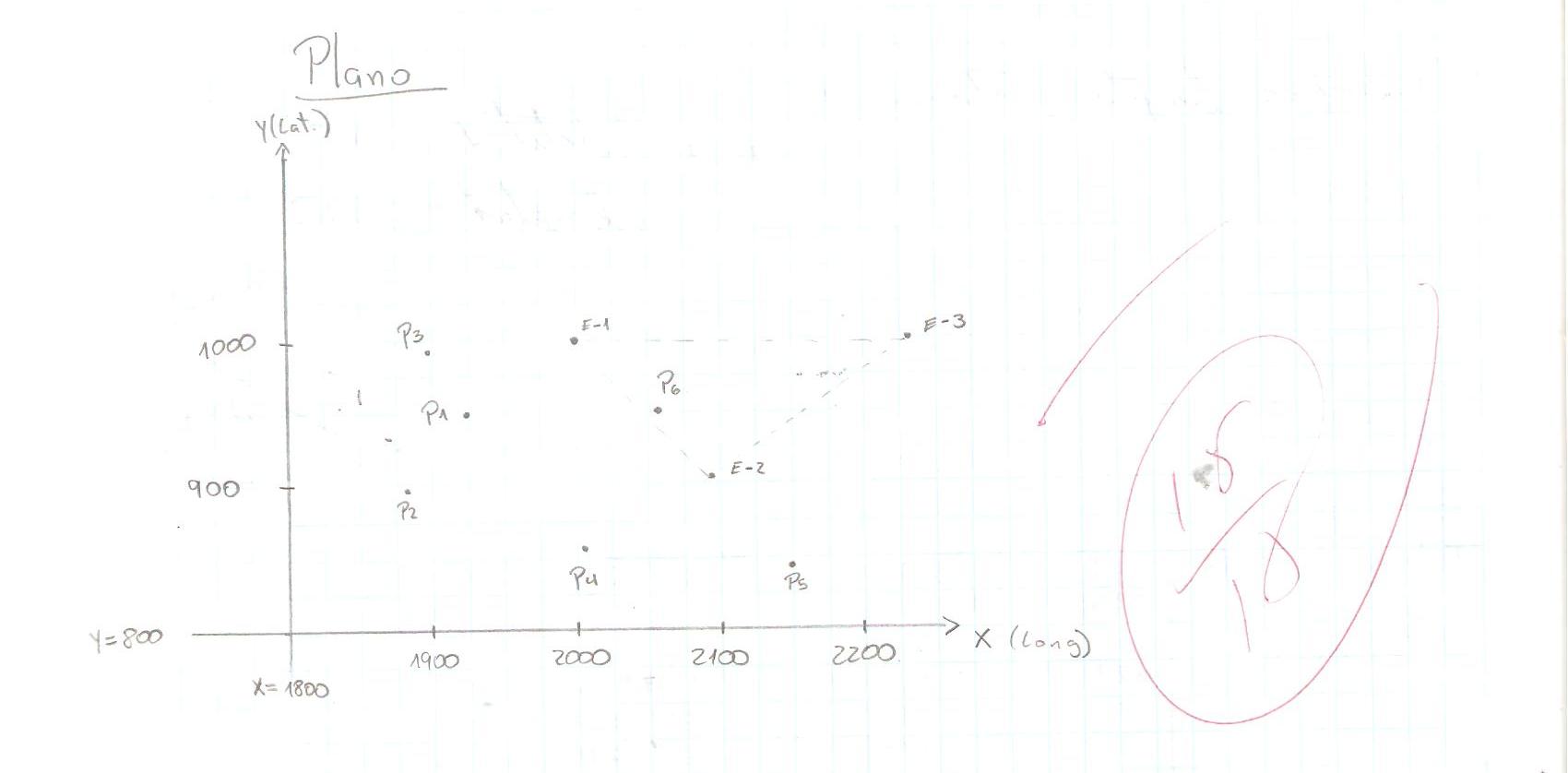 